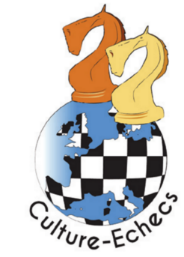 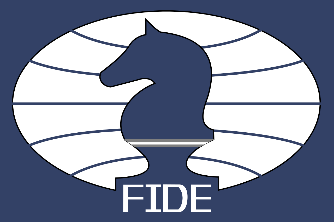 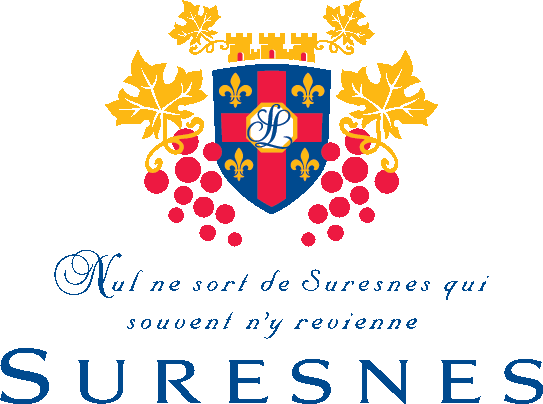 BULLETIN d’INSCRIPTION JEUNESACADEMIE FIDE- CULTURE-ECHECS saison sportive 2021-2022MEDIATHEQUE DE LA POTERIE10 allée Jean-Baptiste Lully92150 SURESNESwww.culture-echecs.euE-mail : culture.echecs@gmail.com                Daphné Patte, Présidente 06.66.26.58.68Jérémie Konopka, Directeur sportif 06.30.39.76.06HORAIRES 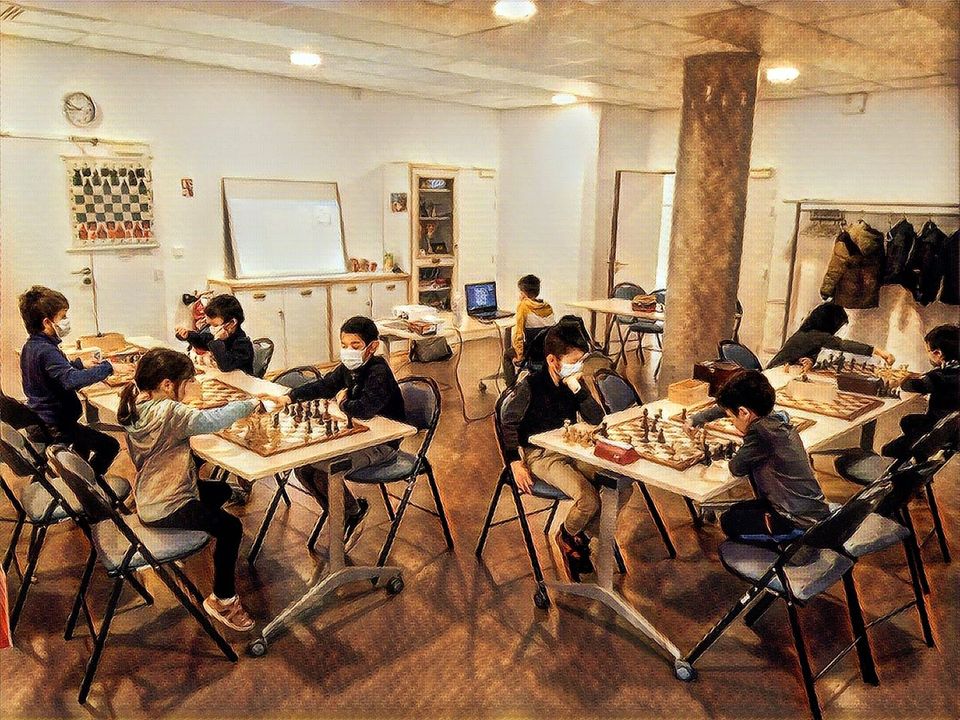 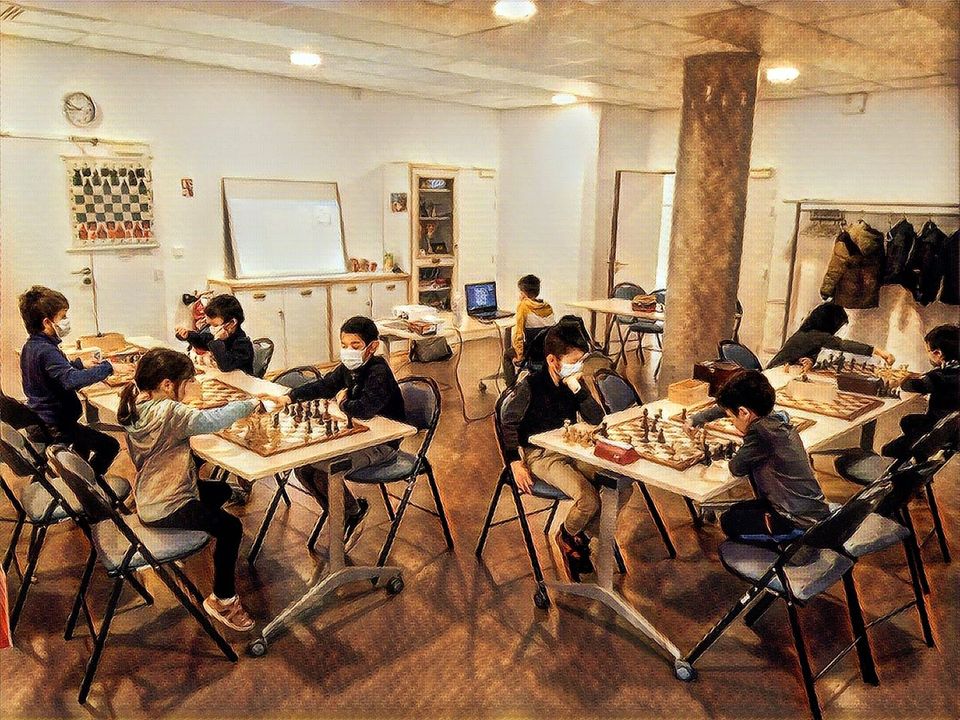      Mardi :18h30-19h30  8 ans et + 20h00-22h00 niveau compétitionMercredi :09h30-10h30 initiation (dès 4 ans à 8 ans)10h30-12h30 perfectionnement (8 ans et +)14h00-15h30 initiation (8 ans et +)15h30-17h00 perfectionnement (8 ans et +)17h00-18h00 tournois et jeu libre   Jeudi :20h00-22h00 compétition – cours en ligne (Zoom+ Lichess) (+ de 16 ans) Samedi :09h30-10h30 initiation (dès 4 ans à 8 ans)10h30-12h30 perfectionnement (8 ans et +)14h00-15h00 intergénérationnel, niveau compétition, (plus de 10 ans) 15h00-17h00 tournois et jeu libreTARIFS LicenceTarif de Licence jeune (assurance et frais administratifs compris) saison 2021-2022   Licence A – Perfectionnement /Compétition15€ (<12 ans) 17€ (>12 ans et < 16 ans) 26€ (>16 ans)   Licence B – Initiation /Loisirs 3€   NOM : ___________________________________PRENOM : ________________________________DATE DE NAISSANCE : ______________________ADRESSE : ___________________________________________________________________________E-Mail : ___________________________________TEL : _____________________________________Autorisation de photographie et de publication de sur notre site              www.culture-echecs.eu                 oui / non     entourer la réponseBesoin d’une facture  pour la prise en charge par le comité d’entreprise                                                   oui / non    entourer la réponseCi-joint le règlement de :Cours :    140 € Licence :     3 € /15€/17€/26€ (entourer le montant choisi)TOTAL :         €Possibilité règlement :chèques vacances et sport ANCV, Pass + et coupon CAF Aides au temps libre. Règlement en ligne : https://www.billetweb.fr/inscriptions-2021-2022-club-culture-echecsChèque à l’ordre de CULTURE- ECHECSBulletin à envoyer avec le règlement à : Culture Echecs - 9 ter allée des Marronniers 92150 SURESNES                                                      Signature du responsable légal :